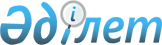 О внесении изменений в решение Айыртауского районного маслихата от 28 декабря 2018 года № 6-26-9 "Об утверждении бюджета Володарского сельского округа Айыртауского района на 2019-2021 годы"Решение Айыртауского районного маслихата Северо-Казахстанской области от 17 июля 2019 года № 6-32-2. Зарегистрировано Департаментом юстиции Северо-Казахстанской области 19 июля 2019 года № 5478
      В соответствии со статьями 109-1, 111 Бюджетного кодекса Республики Казахстан от 4 декабря 2008 года, пунктом 2-7 статьи 6 Закона Республики Казахстан от 23 января 2001 года "О местном государственном управлении и самоуправлении в Республике Казахстан", Айыртауский районный маслихат РЕШИЛ:
      1. Внести в решение Айыртауского районного маслихата "Об утверждении бюджета Володарского сельского округа Айыртауского района на 2019-2021 годы" от 28 декабря 2018 года № 6-26-9 (опубликовано 16 января 2019 года в Эталонном контрольном банке нормативных правовых актов Республики Казахстан в электронном виде, зарегистрировано в Реестре государственной регистрации нормативных правовых актов под № 5185) следующие изменения:
      пункт 1 изложить в следующей редакции:
      "1. Утвердить бюджет Володарского сельского округа Айыртауского района на 2019-2021 годы согласно приложениям 1, 2 и 3 к настоящему решению соответственно, в том числе на 2019 год в следующих объемах:
      1) доходы – 833 454,0 тысяч тенге:
      налоговые поступления – 73 850,0 тысяч тенге;
      неналоговые поступления – 0 тысяч тенге;
      поступления от продажи основного капитала – 0 тысяч тенге;
      поступления трансфертов – 759 604,0 тысяч тенге;
      2) затраты – 840 816,3 тысяч тенге;
      3) чистое бюджетное кредитование – 0 тысяч тенге:
      бюджетные кредиты – 0 тысяч тенге;
      погашение бюджетных кредитов – 0 тысяч тенге;
      4) сальдо по операциям с финансовыми активами – 0 тысяч тенге:
      приобретение финансовых активов – 0 тысяч тенге;
      поступления от продажи финансовых активов государства – 0 тысяч тенге;
      5) дефицит (профицит) бюджета – -7 362,3 тысяч тенге;
      6) финансирование дефицита (использование профицита) бюджета – 7 362,3 тысяч тенге:
      поступление займов – 0 тысяч тенге;
      погашение займов – 0 тысяч тенге;
      используемые остатки бюджетных средств – 7 362,3 тысяч тенге.";
      пункт 6-2 изложить в следующей редакции:
      "6-2. Учесть в бюджете сельского округа на 2019 год поступление целевых трансфертов из республиканского бюджета, в том числе:
       на повышение заработной платы отдельных категорий гражданских служащих, работников организаций, содержащихся за счет средств государственного бюджета, работников казенных предприятий;
      на повышение заработной платы отдельных категорий административных государственных служащих;
      на реализацию мероприятий по социальной и инженерной инфраструктуре в сельских населенных пунктах в рамках проекта "Ауыл-Ел бесігі".
       Распределение указанных целевых трансфертов из республиканского бюджета определяется решением акима сельского округа о реализации решения Айыртауского районного маслихата об утверждении бюджета Володарского сельского округа на 2019-2021 годы.";
      приложение 1 к указанному решению изложить в новой редакции согласно приложения к настоящему решению.
      2. Настоящее решение вводится в действие с 1 января 2019 года.  Бюджет Володарского сельского округа Айыртауского района на 2019 год
      Продолжение таблицы
					© 2012. РГП на ПХВ «Институт законодательства и правовой информации Республики Казахстан» Министерства юстиции Республики Казахстан
				
      Председатель XXXII сессии 
Айыртауского районного 
маслихата 
Северо-Казахстанской области 

Р.Тлеубаева

      Секретарь Айыртауского 
районного маслихата 
Северо-Казахстанской области 

Б.Жанахметов
Приложение к решению Айыртауского районного маслихата от _____ _______ 2019 года № _______Приложение1 к решению Айыртауского районного маслихата от 28 декабря 2018 года № 6-26-9
Категория
Категория
Категория
Наименование
Сумма, тысяч тенге
Класс
Класс
Наименование
Сумма, тысяч тенге
Подкласс
Наименование
Сумма, тысяч тенге
1) Доходы
833 454,0
1
Налоговые поступления
73 850,0
01
Подоходный налог 
35 250,0
2
Индивидуальный подоходный налог
35 250,0
04
Налоги на собственность
38 600,0
1
Налоги на имущество
300,0
3
Земельный налог
2 000,0
4
Налог на транспортные средства
36 300,0
2
Неналоговые поступления
0
06
Прочие неналоговые поступления
0
1
Прочие неналоговые поступления
0
3
Поступления от продажи основного капитала
0
4
Поступления трансфертов
759 604,0
02
Трансферты из вышестоящих органов государственного управления
759 604,0
3
Трансферты из районного (города областного значения) бюджета
759 604,0
Функциональная группа
Функциональная группа
Функциональная группа
Наименование
Сумма, тысяч тенге
Администратор бюджетных программ 
Администратор бюджетных программ 
Наименование
Сумма, тысяч тенге
Программа
Наименование
Сумма, тысяч тенге
2) Затраты
840 816,3
01
Государственные услуги общего характера
27 001,0
124
Аппарат акима города районного значения, села, поселка, сельского округа
27 001,0
001
Услуги по обеспечению деятельности акима города районного значения села, поселка, сельского округа
25 841,0
022
Капитальные расходы государственного органа
1 160,0
07
Жилищно-коммунальное хозяйство
54 370,3
124
Аппарат акима города районного значения, села, поселка, сельского округа
54 370,3
008
Освещение улиц в населенных пунктах
24 000,0
009
Обеспечение санитарии населенных пунктов
2 618,0
010
Содержание мест захоронений и погребение
195,0
011
Благоустройство и озеленение населенных пунктов
27 557,3
014
Организация водоснабжения населенных пунктов
0,0
13
Прочие
759 445,0
124
Аппарат акима города районного значения, села, поселка, сельского округа
759 445,0
040
Реализация мероприятий для решения вопросов обустройства населенных пунктов в реализацию мер по содействию экономическому развитию регионов в рамках Программы развития регионов до 2020 года
15 000,0
057
Реализация мероприятий по социальной и инженерной инфраструктуре в сельских населенных пунктах в рамках проекта "Ауыл-Ел бесігі"
744 445,0
3) Чистое бюджетное кредитование
0
Бюджетные кредиты
0
Погашение бюджетных кредитов
0
4) Сальдо по операциям с финансовыми активами 
0
Приобретение финансовых активов
0
Поступления от продажи финансовых активов государства
0
5) Дефицит (профицит) бюджета
-7 362,3
6) Финансирование дефицита (использование профицита) бюджета
7 362,3
Поступления займов
0
Погашение займов
0
Категория
Категория
Категория
Наименование
Сумма, тысяч тенге
Класс
Класс
Наименование
Сумма, тысяч тенге
Подкласс
Наименование
Сумма, тысяч тенге
8
Используемые остатки бюджетных средств
7 362,3
01
Остатки бюджетных средств
7 362,3
1
Свободные остатки бюджетных средств
7 362,3